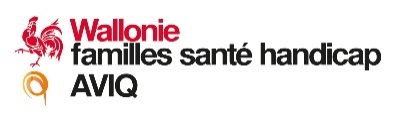 Annexe 4 (page 1 – recto)Demande d’intervention de l’assurance protection sociale wallonne  pour une aide à la mobilité et/ou adaptations(Annexe 1 de l’Arrêté du Gouvernement Wallon du 11 avril 2019 établissant la nomenclature des prestations et interventions visée à l’article 43/7, 1°, du Code de l’Action sociale et de la Santé et à l’article 10/8 du Code réglementaire Wallon de l’Action Sociale et de la Santé)!! Toutes les rubriques doivent être remplies, sauf mention contraire !!Identification du bénéficiaireA compléter par le bénéficiaire ou apposer une vignette de la mutualitéIdentitification du dispensateur de soins agréé pour la délivrance d’aides à la mobilitéA compléter par le dispensateur de soinsAides à la mobilite demandéesAnnexe 4 (page 1 – verso)Adaptations demandéessur-mesureCette demande concerne une aide à la mobilité et/ou des adaptations sur-mesure dont la description et le devis sont joints en annexe.Le prix total du sur-mesure s’élève à ………………… EUR (TVAc)Je certifie avoir suffisamment informé le bénéficiaire des suppléments de prix et de leur motivation.Date :  /  / Signature du dispensateur de soins:...................................Annexe 4 (page 2)CADRES RESERVES AU BENEFICIAIREA compléter par le bénéficiaire (ou son représentant légal)ForfaitSupplements de prix pour des aides et/ou adaptations nomenclaturées :Je donne mon accord pour les suppléments de prix pour l'aide à la mobilité et/ou des adaptations prévues dans la nomenclatureSupplements de prix pour lesquels l’assurance protection sociale wallonne n’intervient pas :Je donne mon accord pour les adaptations non-remboursables par l’assurance  reprises 
ci-dessous:TEST DE LA VOITURETTE OU DU SCOOTER ELECTRONIQUE : dans le cadre d’une demande de voiturette/scooter électronique, j’ai effectué le test avec le dispensateur de soins (voir rapport de test en annexe)Transmission du dossier a l’aviqJe certifie avoir été clairement informé(e) par le bandagiste des suppléments de prix et de leur motivation.Date :  /  / Signature du bénéficiaire (ou de son représentant légal): ........................................................Annexe 4 (page 3 – recto)Décision du membre designé en vertu de l’article 10/3 §3 du Code réglementaire wallon de l’action sociale et de la sante Nom du bénéficiaire : ……………………………………… N° NISS : ……………………………………………………Annexe 4  (page 3 – verso)A remplir par la mutualité en cas d’application du tiers payantSi le dispensateur de soins agréé pour la délivrance des aides à la mobilité est conventionnéSi le dispensateur de soins agréé pour la délivrance des aides à la mobilité n’est pas conventionnéNom et prénom du bénéficiaireDate de naissance /  / Adresse (domicile)Numéro d'identification à la sécurité sociale (NISS)--Mutualité (nom ou numéro)Nom du dispensateur agrééNuméro d’agrément auprès de l’INAMINom de l’entrepriseAdresse de l’entrepriseN° de téléphone, adresse e-mailN° d’entrepriseAides à la mobilité 
(version de base)(Marque/Type)Numéro NPSCode d’identification du produit sur la listePrix publicPrix nomencla-tureInterv. 
OASuppl. bénéficiaireAdaptations(Marque/Type)Numéro NPSCode d’identification du produit sur la listePrix publicPrix nomencla-tureInterv. 
OASuppl. bénéficiaireMembres inférieursMembres supérieursPositionnement(siège-dossier)SécuritéConduite/propulsionAdaptations spécifiquesJe demande le forfait numéro :………………………………………Description circonstanciée  du supplément de prix pour l'aide à la mobilité et/ou des adaptations prévues dans la nomenclature Prix (EUR)(TVA incl.)TotalDescription circonstanciée et motivation des adaptations NON-prévues dans la nomenclature, demandées par le bénéficiaire(à joindre en annexe si nécessaire)Prix (EUR)(TVA incl.)TotalJe souhaite que mon dossier soit envoyé par la mutualité  à l’AVIQ - Agence wallonne de la santé, de la protection sociale, du handicap et des familles N.B pas d’application pour les personnes handicapées ayant atteint l’âge de 65 ans accomplis au moment de leur première demande d’intervention auprès de l’Agence.Numéro d'inscription auprès de l'Agence :   (si disponible) AV/ Il s'agit d'une demande d'intervention pourle supplément de prix pour l'aide à la mobilité et/ou des adaptations prévues dans la nomenclature les frais d'entretien (valable seulement pour les voiturettes électroniques) et de réparation de la voiturettele supplément de prix pour la commande de l'environnement intégrée dans le système de commande de la voiturettele supplément de prix pour des adaptations individuelles ou le sur-mesure une seconde aide à la mobilité une autre demande en rapport avec les aides à la mobilité : …………………………………………….  Accord pour la (les) prestation(s) suivante(s) :  Accord pour le forfait n° :  Refus pour la (les) prestation(s) suivante(s) :Motivation du refus:  le délai de renouvellement (prévu à l’Annexe 1 de l’Arrêté du Gouvernement Wallon du 11 avril 2019 établissant la nomenclature des prestations et interventions visée à l’article 43/7, 1°, du Code de l’Action sociale et de la Santé et à l’article 10/8 du Code réglementaire Wallon de l’Action sociale et de la Santé) n’est pas atteint et il n’y a pas eu de modifications justifiant un renouvellement anticipé.	Le délai de renouvellement expire le  /  / . l’aide à la mobilité ou l’adaptation suivante n’est pas reprise sur la liste des produits admis au remboursement, établie en application de l’Annexe 1 de l’arrêté du gouvernement wallon du 11 avril 2019 établissant la nomenclature des prestations et interventions visée à l’article 43/7, 1°, du Code de l’Action sociale et de la Santé et à l’article 10/8 du Code réglementaire Wallon de l’Action sociale et de la Santé : ………………………………………………………………………………………….. les dispositions suivantes de l’Annexe 1 de l’arrêté du gouvernement wallon du 11 avril 2019 établissant la nomenclature des prestations et interventions visées à l’article 43/7, 1°, du Code de l’Action sociale et de la Santé et à l’article 10/8 du Code réglementaire Wallon de l’Action sociale et de la Santé ne sont pas remplies (à spécifier) : ………………………………………………….	………………………………………………………………………………………………………………	……………………………………………………………………………………………………………… autre motif de refus (à spécifier) : ……………………………………………………………………Autre décision:Date:  /  / Signature et cachet du membre désigné en vertu de l’article 10/1 §3 du Code réglementaire wallon de l’action sociale et de la santé: ……………………………….cadre résérvé à l’organisme assureur wallon.cadre résérvé à l’organisme assureur wallon.cadre résérvé à l’organisme assureur wallon.Mutualité ou office régionalNuméro d’inscriptionNuméro d’inscriptionCode titulaire1				2Tous risques100 p.c.   (1)Code titulaire1				2Tous risques75 p.c.  (2)Engagement de paiementL’organisme assureur wallon s’engage à rembourser les montants relatifs à l’exécution de la ou des prestations suivantes: ……………………………………………………………………………………………………………………………………………………………………………………………………………………………………………………………………………………………………suivant les conditions prévues par la règlementation Engagement de paiementL’organisme assureur wallon s’engage à rembourser les montants relatifs à l’exécution de la ou des prestations suivantes: ……………………………………………………………………………………………………………………………………………………………………………………………………………………………………………………………………………………………………suivant les conditions prévues par la règlementation Engagement de paiementL’organisme assureur wallon s’engage à rembourser les montants relatifs à l’exécution de la ou des prestations suivantes: ……………………………………………………………………………………………………………………………………………………………………………………………………………………………………………………………………………………………………suivant les conditions prévues par la règlementation Cet engagement n’est valable que jusqu’au ………………………………………………………………………………………………………….Cachet								Date : …………………………………………………….								Pour la mutualité,								La personne responsable,								………………………………………………………………								(Signature et nom)Ce document ne vaut comme engagement de paiement de la mutualité que s’il a été opté pour le régime du tiers payant.Cet engagement n’est valable que jusqu’au ………………………………………………………………………………………………………….Cachet								Date : …………………………………………………….								Pour la mutualité,								La personne responsable,								………………………………………………………………								(Signature et nom)Ce document ne vaut comme engagement de paiement de la mutualité que s’il a été opté pour le régime du tiers payant.Cet engagement n’est valable que jusqu’au ………………………………………………………………………………………………………….Cachet								Date : …………………………………………………….								Pour la mutualité,								La personne responsable,								………………………………………………………………								(Signature et nom)Ce document ne vaut comme engagement de paiement de la mutualité que s’il a été opté pour le régime du tiers payant.